10 Fragen zum DrehstromasynchronmotorFrage 1Ein Drehstromasynchronmotor hat laut seinem Leistungsschild eine Bemessungsdrehzahl von 700 1/min.Wie groß ist seine Polpaarzahl?p= Frage 2Ein Drehstromasynchronmotor hat eine Synchrondrehzahl von 1500 1/min.Wie viele Spulen beinhaltet der Ständer? Antwort: Um welchen Winkel sind die Spulen gegeneinander versetzt? Antwort: Frage 3Durch welches bekannte Prinzip wird im Läufer eines Drehstromasynchronmotors der Strom erzeugt?Lösung: InduktionFrage 4In technischen Unterlagen eines Motorenherstellers wird der Drehstromasynchronmotor mit Käfigläufer als robust, kostengünstig und wartungsarm bezeichnet.Warum hat er diese positiven Eigenschaften? (mehrere richtige Antworten)Der DASM hat einen Permanentmagneten im Läufer.
Der DASM dreht sich nur sehr langsam.
Der DASM hat keine aufwändigen Wicklungen im Läufer.
Der DASM hat keinen Kommutator.Frage 5Was versteht man unter der sogenannten Synchrondrehzahl?Lösung: die DrehfelddrehzahlFrage 6Ein Drehstromasynchronmotor hat eine Bemessungsdrehzahl von 960 1/min.Wie groß ist seine Drehfelddrehzahl? Antwort: 1/minWie groß ist die Schlupfdrehzahl? Antwort: 1/minWie groß ist der Schlupf? (Angabe in %) Antwort: %Frage 7Ein DASM treibt die Spindel einer Fräsmaschine an. Bei einer Motordrehzahl von 1400 1/min wird ein Drehmoment von 20,5 Nm benötigt.Welche mechanische Leistung muss der DASM mindestens haben?Lösung: 3 kWFrage 8Gegeben sei das Leistungsschild eines DASM:Welche Aussagen bzgl. der Angaben aus dem Leistungsschild sind richtig?
(mehrere richtige Antworten)Die Strangspannung von 400 V darf nicht überschritten werden.
Der Wirkungsgrad beträgt 0,82
Der Anlaufstrom beträgt 8,5A.
Der Leerlaufstrom beträgt 4,9A.
Die elektrische Leistung beträgt 4kW.
Der Wirkleistungsfaktor beträgt 0,82. Frage 9Von einem DASM sind folgende technische Daten bekannt:P=7,5kW, nN=960 1/min, cosφ=0,76Wie groß ist sein Bemessungsmoment (Drehmoment)?Lösung: 74,6 NmFrage 10In der Drehmoment-Drehzahl-Kennlinie eines DASM sind vier markante Punkte (A bis D) eingetragen: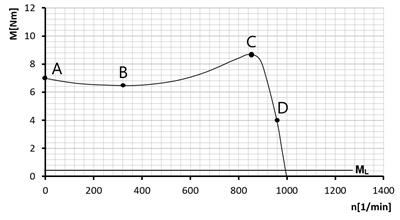 Ordnen Sie den folgenden Begriffen die richtigen Punkte (A bis D) zu:Bemessungsmoment entspricht Punkt Anlaufmoment entspricht Punkt Kippmoment entspricht Punkt Sattelmoment entspricht Punkt 